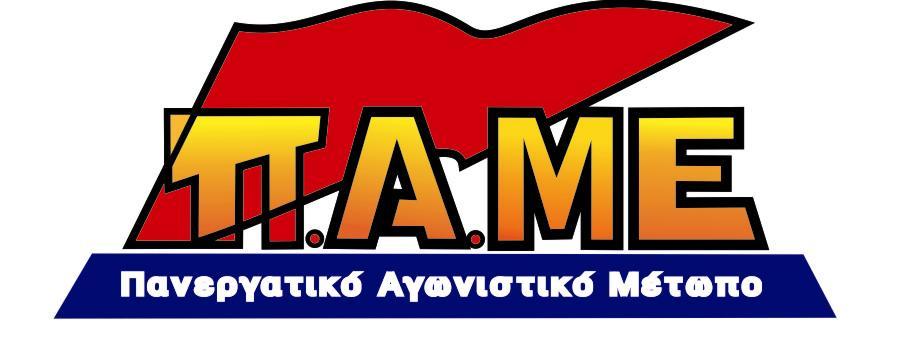 Τρίτη 9 Οκτώβρη 2012:ΑΓΩΝΙΣΤΙΚΗ ΥΠΟΔΟΧΗ ΤΗΣ ΜΕΡΚΕΛΣΤΑΣΗ ΕΡΓΑΣΙΑΣ  12 -3 μ.μ. και ΣΥΛΛΑΛΗΤΗΡΙΟ1 μ.μ.  στην   Ομόνοια.Μπορούμε και πρέπει να τους σταματήσουμε γιατί είμαστε οι πολλοί!. Ο λαός μας έχει χρέος να εξαντλήσει όλα τα περιθώρια αντίδρασης και παρέμβασης:ΤΩΡΑ ΓΕΝΙΚΟΣ ΞΕΣΗΚΩΜΟΣ !Όλοι στους δρόμους με σύνθημα:  Κλέφτες, ληστές υποκριτές, είναι οι Ευρωπαίοι ιμπεριαλιστές.!